Métodos de separación    Tipos de mezcla   Ejemplos                        Imágenes                                       Tamizado             Separación de arena y          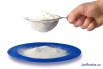                                                                    cementoMezcla de solidos                                        Separación de harina y                                                                   afrecho                                                                   Separación de minerales                                                                  de plata y su ganga              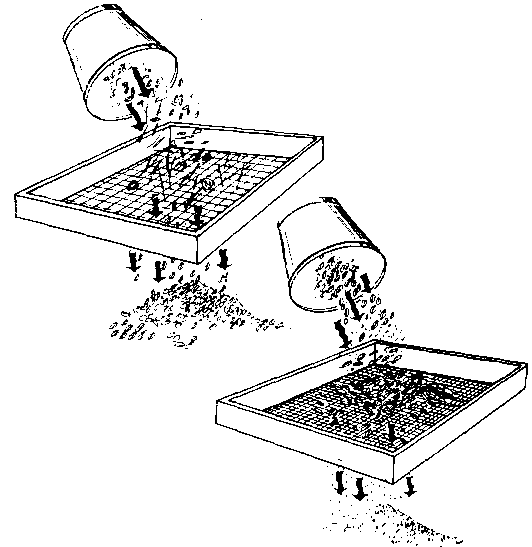                                        Levigación                                                                              Separación de oro y                                                                    De su ganga                                       Decantacion          arena y agua                                       Sifon                    Agua y azucar                                       Filtracion              Semillas y otras particulas                                                                   de limonMezcla de Solidos y        Centrifugacion      particulas solidas de jugoLiquidos                                                      de caña                                        Cristalizacion       Por via humeda, cristali                                                                  zacion de azucar                                                                    Por via seca, cristaliza                                                                  cion de yodo                                       Destilacion fraccio   Agua y alcoholMezcla de liquidos           nada                                       Decantacion            agua y aceite 